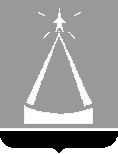 ГЛАВА  ГОРОДСКОГО  ОКРУГА  ЛЫТКАРИНО  МОСКОВСКОЙ  ОБЛАСТИПОСТАНОВЛЕНИЕ16.04.2024  №  266-пг.о. ЛыткариноО внесении изменений в муниципальную программу«Спорт» на 2023-2027 годы В соответствии со статьей 179 Бюджетного кодекса Российской Федерации, с решением  Совета депутатов городского округа Лыткарино от 14.12.2023 № 423/49 «Об утверждении бюджета городского округа Лыткарино на 2024 год и на плановый период 2025 и 2026 годов» (в редакции Решения Совета депутатов городского округа Лыткарино от 15.02.2024 № 446/52), выпиской из сводной бюджетной росписи расходов на 2024 год и плановый период 2025-2026 годов (по состоянию на 05.04.2024) Положением о муниципальных программах городского округа Лыткарино, утверждённым постановлением главы городского округа Лыткарино от 02.11.2020 № 548-п, с учётом заключения Контрольно-счетной палаты городского округа Лыткарино Московской области по результатам проведения финансово-экономической экспертизы от 15.03.2024 № 21, постановляю:1. Внести изменения в муниципальную программу «Спорт» на 2023-2027 годы, утверждённую постановлением главы городского округа Лыткарино от 15.11.2022 № 706-п, изложив её в новой редакции, согласно приложению.2. МКУ «Комитет по делам культуры, молодёжи, спорта и туризма города Лыткарино» (Кленовой О.В.) обеспечить опубликование настоящего постановления в установленном порядке и размещение на официальном сайте городского округа Лыткарино Московской области в сети «Интернет».3. Контроль за исполнением настоящего постановления возложить на заместителя главы городского округа Лыткарино Е.В. Забойкина.К.А. КравцовПриложениек Постановлению главы городского округа Лыткариноот 16.04.2024  №  266-пМуниципальная программа «Спорт» на 2023-2027 годы1. Паспорт муниципальной программы «Спорт» на 2023-2027 годы2. Краткая характеристика сферы реализации муниципальной программы «Спорт» на 2023-2027 годы, 
в том числе формулировка основных проблем в указанной сфере, 
описание целей муниципальной программыОтветственным за реализацию муниципальной программы «Спорт» на 2023-2027 годы является муниципальное казенное учреждение «Комитет по делам культуры, молодежи, спорта и туризма города Лыткарино».В рамках реализации муниципальной программы «Спорт» на 2023-2027 годы решаются следующие задачи:- Вовлечение жителей городского округа Лыткарино в систематические занятия физической культурой и спортом;- Укрепление материально-технической базы муниципальных учреждений физкультуры и спорта;- Подготовка спортивного резерва для спортивных сборных команд Московской области;- Организация мероприятий по выполнению населением нормативов Всероссийского физкультурно-спортивного комплекса «Готов к труду и обороне» (ГТО);- Обеспечение эффективного финансового, информационного, методического и кадрового сопровождения учреждений физической культуры и спорта в городском округе Лыткарино.2.1. Перечень и краткое описание подпрограмм муниципальной программы «Спорт» на 2023-2027 годыПрограмма включает в себя 1 подпрограмму, достижение целей и решение задач которых будет способствовать выполнению интегрированных целей муниципальной программы:1. Подпрограмма 1 «Развитие физической культуры и спорта» направлена: - на реализацию федерального проекта «Спорт-норма жизни»; - обеспечение динамичного развития сферы физической культуры и спорта;- на вовлечение жителей городского округа Лыткарино в систематические занятия физической культурой и спортом; - создание условий для занятий спортом всех категорий граждан, в том числе лиц с ограниченными возможностями здоровья.2.2. Цели и задачи муниципальной программы «Спорт» на 2023-2027 годыВ соответствии с указанными выше основными направлениями реализации муниципальной программы сформулированы ее основные цели и задачи:Цели программы:- вовлечение жителей городского округа Лыткарино в систематические занятия физической культурой и спортом;- развитие и модернизация имеющейся в городском округе спортивной инфраструктуры;- реконструкция и строительство новых спортивных объектов;- обеспечение эффективного финансового, информационного, методического и кадрового сопровождения сферы физической культуры и спорта в городском округе Лыткарино.Достижению указанных целей будет способствовать выполнение задач и мероприятий, указанных в подпрограммах муниципальной программы.2.3. Обобщенная характеристика основных мероприятий муниципальной программы «Спорт» на 2023-2027 годыФинансирование мероприятий муниципальной программы осуществляется за счет средств бюджета Московской области, средств бюджета городского округа Лыткарино.Ответственность за реализацию муниципальной программы и обеспечение достижения запланированных показателей реализации несет муниципальное казенное учреждение «Комитет по делам культуры, молодежи, спорта и туризма города Лыткарино».3. Инерционный прогноз развития соответствующей сферы реализации муниципальной программы с учетом ранее достигнутых результатов, а также предложения по решению проблем в указанной сфереПодпрограмма I «Развитие физической культуры и спорта»:- Макропоказатель – Доля жителей городского округа Лыткарино  Московской области, систематически занимающихся физической культурой и спортом, в общей численности населения городского округа Лыткарино Московской области в возрасте 3-79 лет, с 53,3 % в 2023 г. до 57,1 % к 2027 г.;- Макропоказатель – Уровень обеспеченности граждан спортивными сооружениями исходя из единовременной пропускной способности объектов спорта, с 36,6 % в 2023 г. до 31,7 % к 2027 г.;- Доля жителей Московской области, выполнивших нормативы испытаний (тестов) Всероссийского комплекса «Готов к труду и обороне» (ГТО), в общей численности населения, принявшего участие в испытаниях (тестах), с 31,3 % в 2023 г. до 71,96 % к 2027 г.;- Макропоказатель – Доля лиц с ограниченными возможностями здоровья и инвалидов, систематически занимающихся физической культурой и спортом, в общей численности указанной категории населения, проживающего в Московской области, не имеющего противопоказаний для занятий физической культурой и спортом, с 16,5 % в 2023 г. до 19,2 % к 2027 г.;- Макропоказатель – Эффективность использования существующих объектов спорта (отношение фактической посещаемости к нормативной пропускной способности), с 100 % в 2023 г. до 100 % к 2027 г.;- Количество проведенных спортивно-массовых мероприятий, с 80 ед. в 2023 г. до 80 ед. к 2027 г.;Подпрограмма 2 «Подготовка спортивного резерва»:- Сохранена сеть организаций, реализующих дополнительные образовательные программы спортивной подготовки, в ведении органов управления в сфере физической культуры и спорта, с 100,0 % в 2023 г. до 100,0 % к 2027 г..- Доля врачей и среднего медицинского персонала муниципальных учреждений физической культуры и спорта без учета внешних совместителей, которым осуществлены выплаты в целях сохранения достигнутого уровня заработной платы работников данной категории, 100 % в 2023 году.- Доля педагогических работников организаций дополнительного образования сферы физической культуры и спорта (в муниципальных образованиях) без учета внешних совместителей, которым осуществлены выплаты в целях сохранения достигнутого уровня заработной платы работников данной категории, 100 % в 2023 году.	4. Целевые показатели муниципальной программы «Спорт» на 2023-2027 год5.	Подпрограмма 1 «Развитие физической культуры и спорта»5.1.	Перечень мероприятий подпрограммы 1 «Развитие физической культуры и спорта»6.	Подпрограмма 2 «Подготовка спортивного резерва»6.1.	 Перечень мероприятий подпрограммы 2 «Подготовка спортивного резерва»Методика расчета значений целевых показателей муниципальной программы Московской области «Спорт»Координатор муниципальной программыЗаместитель главы городского округа Лыткарино Е.В. ЗабойкинЗаместитель главы городского округа Лыткарино Е.В. ЗабойкинЗаместитель главы городского округа Лыткарино Е.В. ЗабойкинЗаместитель главы городского округа Лыткарино Е.В. ЗабойкинЗаместитель главы городского округа Лыткарино Е.В. ЗабойкинЗаместитель главы городского округа Лыткарино Е.В. ЗабойкинМуниципальный заказчик программыАдминистрация городского округа ЛыткариноАдминистрация городского округа ЛыткариноАдминистрация городского округа ЛыткариноАдминистрация городского округа ЛыткариноАдминистрация городского округа ЛыткариноАдминистрация городского округа ЛыткариноЦели муниципальной программы1. Создание в Московской области условий для занятий физической культурой и спортом1. Создание в Московской области условий для занятий физической культурой и спортом1. Создание в Московской области условий для занятий физической культурой и спортом1. Создание в Московской области условий для занятий физической культурой и спортом1. Создание в Московской области условий для занятий физической культурой и спортом1. Создание в Московской области условий для занятий физической культурой и спортомЦели муниципальной программы2. Совершенствование подготовки спортивного резерва для спортивных сборных команд Московской области, развитие спорта высших достижений2. Совершенствование подготовки спортивного резерва для спортивных сборных команд Московской области, развитие спорта высших достижений2. Совершенствование подготовки спортивного резерва для спортивных сборных команд Московской области, развитие спорта высших достижений2. Совершенствование подготовки спортивного резерва для спортивных сборных команд Московской области, развитие спорта высших достижений2. Совершенствование подготовки спортивного резерва для спортивных сборных команд Московской области, развитие спорта высших достижений2. Совершенствование подготовки спортивного резерва для спортивных сборных команд Московской области, развитие спорта высших достиженийПеречень подпрограммМуниципальные заказчики подпрограммМуниципальные заказчики подпрограммМуниципальные заказчики подпрограммМуниципальные заказчики подпрограммМуниципальные заказчики подпрограммМуниципальные заказчики подпрограмм1. Развитие физической культуры и спортаМКУ «Комитет по делам культуры, молодёжи, спорта и туризма города Лыткарино»МКУ «Комитет по делам культуры, молодёжи, спорта и туризма города Лыткарино»МКУ «Комитет по делам культуры, молодёжи, спорта и туризма города Лыткарино»МКУ «Комитет по делам культуры, молодёжи, спорта и туризма города Лыткарино»МКУ «Комитет по делам культуры, молодёжи, спорта и туризма города Лыткарино»МКУ «Комитет по делам культуры, молодёжи, спорта и туризма города Лыткарино»2. Подготовка спортивного резерваМКУ «Комитет по делам культуры, молодёжи, спорта и туризма города Лыткарино»МКУ «Комитет по делам культуры, молодёжи, спорта и туризма города Лыткарино»МКУ «Комитет по делам культуры, молодёжи, спорта и туризма города Лыткарино»МКУ «Комитет по делам культуры, молодёжи, спорта и туризма города Лыткарино»МКУ «Комитет по делам культуры, молодёжи, спорта и туризма города Лыткарино»МКУ «Комитет по делам культуры, молодёжи, спорта и туризма города Лыткарино»Краткая характеристика подпрограмм1. Обеспечение динамичного развития сферы физической культуры и спорта, создание условий для вовлечения жителей городского округа Лыткарино в систематические занятия физической культурой и спортом,  повышение доступности объектов спорта  для инвалидов и лиц с ограниченными возможностями здоровья1. Обеспечение динамичного развития сферы физической культуры и спорта, создание условий для вовлечения жителей городского округа Лыткарино в систематические занятия физической культурой и спортом,  повышение доступности объектов спорта  для инвалидов и лиц с ограниченными возможностями здоровья1. Обеспечение динамичного развития сферы физической культуры и спорта, создание условий для вовлечения жителей городского округа Лыткарино в систематические занятия физической культурой и спортом,  повышение доступности объектов спорта  для инвалидов и лиц с ограниченными возможностями здоровья1. Обеспечение динамичного развития сферы физической культуры и спорта, создание условий для вовлечения жителей городского округа Лыткарино в систематические занятия физической культурой и спортом,  повышение доступности объектов спорта  для инвалидов и лиц с ограниченными возможностями здоровья1. Обеспечение динамичного развития сферы физической культуры и спорта, создание условий для вовлечения жителей городского округа Лыткарино в систематические занятия физической культурой и спортом,  повышение доступности объектов спорта  для инвалидов и лиц с ограниченными возможностями здоровья1. Обеспечение динамичного развития сферы физической культуры и спорта, создание условий для вовлечения жителей городского округа Лыткарино в систематические занятия физической культурой и спортом,  повышение доступности объектов спорта  для инвалидов и лиц с ограниченными возможностями здоровьяКраткая характеристика подпрограмм2. Обеспечение подготовки спортивного резерва для спортивных сборных команд городского округа Лыткарино и Московской области и участие в подготовке спортивного резерва для спортивных сборных команд Российской Федерации, содействие развитию спорта высших достижений Московской области, совершенствование системы социальной поддержки спортсменов, тренеров, тренеров-преподавателей и специалистов, работающих в сфере физической культуры и спорта.2. Обеспечение подготовки спортивного резерва для спортивных сборных команд городского округа Лыткарино и Московской области и участие в подготовке спортивного резерва для спортивных сборных команд Российской Федерации, содействие развитию спорта высших достижений Московской области, совершенствование системы социальной поддержки спортсменов, тренеров, тренеров-преподавателей и специалистов, работающих в сфере физической культуры и спорта.2. Обеспечение подготовки спортивного резерва для спортивных сборных команд городского округа Лыткарино и Московской области и участие в подготовке спортивного резерва для спортивных сборных команд Российской Федерации, содействие развитию спорта высших достижений Московской области, совершенствование системы социальной поддержки спортсменов, тренеров, тренеров-преподавателей и специалистов, работающих в сфере физической культуры и спорта.2. Обеспечение подготовки спортивного резерва для спортивных сборных команд городского округа Лыткарино и Московской области и участие в подготовке спортивного резерва для спортивных сборных команд Российской Федерации, содействие развитию спорта высших достижений Московской области, совершенствование системы социальной поддержки спортсменов, тренеров, тренеров-преподавателей и специалистов, работающих в сфере физической культуры и спорта.2. Обеспечение подготовки спортивного резерва для спортивных сборных команд городского округа Лыткарино и Московской области и участие в подготовке спортивного резерва для спортивных сборных команд Российской Федерации, содействие развитию спорта высших достижений Московской области, совершенствование системы социальной поддержки спортсменов, тренеров, тренеров-преподавателей и специалистов, работающих в сфере физической культуры и спорта.2. Обеспечение подготовки спортивного резерва для спортивных сборных команд городского округа Лыткарино и Московской области и участие в подготовке спортивного резерва для спортивных сборных команд Российской Федерации, содействие развитию спорта высших достижений Московской области, совершенствование системы социальной поддержки спортсменов, тренеров, тренеров-преподавателей и специалистов, работающих в сфере физической культуры и спорта.Краткая характеристика подпрограмм3. Создание условий для эффективного выполнения функций и полномочий органов местного самоуправления3. Создание условий для эффективного выполнения функций и полномочий органов местного самоуправления3. Создание условий для эффективного выполнения функций и полномочий органов местного самоуправления3. Создание условий для эффективного выполнения функций и полномочий органов местного самоуправления3. Создание условий для эффективного выполнения функций и полномочий органов местного самоуправления3. Создание условий для эффективного выполнения функций и полномочий органов местного самоуправленияИсточники финансирования муниципальной программы, в том числе по годам реализации программы (тыс. руб.):Всего2023 год2024 год2025 год2026 год2027 годСредства бюджета Московской области5 213,665 213,660,00,00,00,0Средства федерального бюджета0,00,00,00,00,00,0Средства бюджета городского округа Лыткарино 510 939,297 257,2106 693,0103 263,0101 863,0101 863,0Всего, в том числе по годам:516 152,86102 470,86106 693,0103 263,0101 863,0101 863,0№ п/пНаименование целевых показателейТип показателяЕдиница измерения(по ОКЕИ)Базовое значение Планируемое значение по годам реализации программыПланируемое значение по годам реализации программыПланируемое значение по годам реализации программыПланируемое значение по годам реализации программыПланируемое значение по годам реализации программыОтветственный
за достижение показателя Номер подпрограммы, мероприятий, оказывающих влияние на достижение показателя № п/пНаименование целевых показателейТип показателяЕдиница измерения(по ОКЕИ)Базовое значение 2023 год2024 год 2025 год 2026 год2027 годОтветственный
за достижение показателя Номер подпрограммы, мероприятий, оказывающих влияние на достижение показателя 123456789101112Создание в Московской области условий для занятий физической культурой и спортомСоздание в Московской области условий для занятий физической культурой и спортомСоздание в Московской области условий для занятий физической культурой и спортомСоздание в Московской области условий для занятий физической культурой и спортомСоздание в Московской области условий для занятий физической культурой и спортомСоздание в Московской области условий для занятий физической культурой и спортомСоздание в Московской области условий для занятий физической культурой и спортомСоздание в Московской области условий для занятий физической культурой и спортомСоздание в Московской области условий для занятий физической культурой и спортомСоздание в Московской области условий для занятий физической культурой и спортомСоздание в Московской области условий для занятий физической культурой и спортомСоздание в Московской области условий для занятий физической культурой и спортом1.Целевой показатель 1. Доля жителей городского округа Лыткарино  Московской области, систематически занимающихся физической культурой и спортом, в общей численности населения городского округа Лыткарино Московской области в возрасте 3-79 летУказ Президента РФ от 04.02.2021 № 68 «Об оценке эффективности деятельнос-ти высших долж-ностных лиц субъектов Российской Федерации и дея-тельности исполни-тельных органов субъектов Российс-кой Федерации»процент49,8753,359,8754,256,057,1МКУ «Комитет по делам культуры, молодежи, спорта и туризма города Лыткарино»1.01.01, 1.01.04,2.01.012.Целевой показатель 2. Уровень обеспеченности граждан спортивными сооружениями исходя из единовременной пропускной способности объектов спортаРегиональный проект «Спорт –норма жизни»процент31,531,6 31,731,731,731,7МКУ «Комитет по делам культуры, молодежи, спорта и туризма города Лыткарино»1.03.013.Целевой показатель 3.Доля жителей Московской области, выполнивших нормативы испытаний (тестов) Всероссийского комплекса «Готов к труду и обороне» (ГТО), в общей численности населения, принявшего участие в испытаниях (тестах)Отраслевой показательпроцент31,231,370,4670,9671,4671,96МКУ «Комитет по делам культуры, молодежи, спорта и туризма города Лыткарино»1.01.01, 1.01.04,2.01.014.Целевой показатель 4.Доля лиц с ограниченными возможностями здоровья и инвалидов, систематически занимающихся физической культурой и спортом, в общей численности указанной категории населения, проживающего в Московской области, не имеющего противопоказаний для занятий физической культурой и спортомОтраслевой показательпроцент15,516,5171919,119,2МКУ «Комитет по делам культуры, молодежи, спорта и туризма города Лыткарино»1.01.01, 1.01.04,2.01.01 5.Целевой показатель 5. Эффективность использования существующих объектов спорта (отношение фактической посещаемости к нормативной пропускной способности)Отраслевой показательпроцент100100100100100100МКУ «Комитет по делам культуры, молодежи, спорта и туризма города Лыткарино»1.01.01, 1.01.04, 1.03.01, 2.01.016.Количество проведенных спортивно-массовых мероприятийотраслевой показательединиц808080808080МКУ «Комитет по делам культуры, молодежи, спорта и туризма города Лыткарино»1.01.04Совершенствование подготовки спортивного резерва для спортивных сборных команд Московской области, развитие спорта высших достиженийСовершенствование подготовки спортивного резерва для спортивных сборных команд Московской области, развитие спорта высших достиженийСовершенствование подготовки спортивного резерва для спортивных сборных команд Московской области, развитие спорта высших достиженийСовершенствование подготовки спортивного резерва для спортивных сборных команд Московской области, развитие спорта высших достиженийСовершенствование подготовки спортивного резерва для спортивных сборных команд Московской области, развитие спорта высших достиженийСовершенствование подготовки спортивного резерва для спортивных сборных команд Московской области, развитие спорта высших достиженийСовершенствование подготовки спортивного резерва для спортивных сборных команд Московской области, развитие спорта высших достиженийСовершенствование подготовки спортивного резерва для спортивных сборных команд Московской области, развитие спорта высших достиженийСовершенствование подготовки спортивного резерва для спортивных сборных команд Московской области, развитие спорта высших достиженийСовершенствование подготовки спортивного резерва для спортивных сборных команд Московской области, развитие спорта высших достиженийСовершенствование подготовки спортивного резерва для спортивных сборных команд Московской области, развитие спорта высших достиженийСовершенствование подготовки спортивного резерва для спортивных сборных команд Московской области, развитие спорта высших достижений1.Целевой показатель 2. Сохранена сеть организаций, реализующих дополнительные образовательные программы спортивной подготовки, в ведении органов управления в сфере физической культуры и спортаОтраслевой показательпроцент100100100100100100МКУ «Комитет по делам культуры, молодежи, спорта и туризма города Лыткарино»1.02.03,2.01.01 2.Доля врачей и среднего медицинского персонала муниципальных учреждений физической культуры и спорта без учета внешних совместителей, которым осуществлены выплаты в целях сохранения достигнутого уровня заработной платы работников данной категориипоказательпроцент100100----МКУ «Комитет по делам культуры, молодежи, спорта и туризма города Лыткарино»2.04.023.Доля педагогических работников организаций дополнительного образования сферы физической культуры и спорта (в муниципальных образованиях) без учета внешних совместителей, которым осуществлены выплаты в целях сохранения достигнутого уровня заработной платы работников данной категориипоказательпроцент100100----МКУ «Комитет по делам культуры, молодежи, спорта и туризма города Лыткарино»2.04.02№ п/пМероприятие подпрограммыСроки исполнения мероприятияИсточники финансированияВсего 
(тыс. руб.)Объем финансирования по годам (тыс. руб.)Объем финансирования по годам (тыс. руб.)Объем финансирования по годам (тыс. руб.)Объем финансирования по годам (тыс. руб.)Объем финансирования по годам (тыс. руб.)Объем финансирования по годам (тыс. руб.)Объем финансирования по годам (тыс. руб.)Объем финансирования по годам (тыс. руб.)Объем финансирования по годам (тыс. руб.)Ответственный за выполнение мероприятия подпрограммы№ п/пМероприятие подпрограммыСроки исполнения мероприятияИсточники финансированияВсего 
(тыс. руб.)2023 год2024 год2024 год2024 год2024 год2024 год2025 год2026 год2027 годОтветственный за выполнение мероприятия подпрограммы123456777778910111.Основное мероприятие 01
«Обеспечение условий для развития на территории городского округа физической культуры, школьного спорта и массового спорта»2023-2027Итого:42 739,335 009,33 330,03 330,03 330,03 330,03 330,02 400,01 000,01 000,0Администрация городского округа Лыткарино1.Основное мероприятие 01
«Обеспечение условий для развития на территории городского округа физической культуры, школьного спорта и массового спорта»2023-2027Средства бюджета городского округа Лыткарино42 739,335 009,33 330,03 330,03 330,03 330,03 330,02 400,01 000,01 000,0Администрация городского округа Лыткарино1.Основное мероприятие 01
«Обеспечение условий для развития на территории городского округа физической культуры, школьного спорта и массового спорта»2023-2027Средства бюджета Московской области0,00,00,00,00,00,00,00,00,00,0Администрация городского округа Лыткарино1.1.Мероприятие 01.01 Расходы на обеспечение деятельности (оказание услуг) муниципальных учреждений в области физической культуры и спорта2023-2027Средства бюджета городского округа Лыткарино31 714,931 714,90,00,00,00,00,00,00,00,0МАУ ДО «СШ Лыткарино»1.1.Расходы на выполнение муниципального задания муниципальных учреждений в сфере физической культуры и спорта – МАУ ДО «СШ Лыткарино»2023-2027Средства бюджета городского округа Лыткарино31 714,931 714,90,00,00,00,00,00,00,00,0МАУ ДО «СШ Лыткарино»1.2.Мероприятие 01.04
Организация и проведение физкультурно-оздоровительных и спортивных мероприятий2023-2027Итого11 024,43 294,43 330,03 330,03 330,03 330,03 330,02 400,01 000,01 000,0МКУ «Комитет по делам культуры, молодежи, спорта и туризма города Лыткарино»1.2.Мероприятие 01.04
Организация и проведение физкультурно-оздоровительных и спортивных мероприятий2023-2027Средства бюджета городского округа Лыткарино11 024,43 294,43 330,03 330,03 330,03 330,03 330,02 400,01 000,01 000,0МКУ «Комитет по делам культуры, молодежи, спорта и туризма города Лыткарино»1.2.Календарный  план спортивно-массовых мероприятий городского округа Лыткарино;2023-2027Средства бюджета городского округа Лыткарино8 194,02 535,02 315,02 315,02 315,02 315,02 315,01 824,0760,0760,0МКУ «Комитет по делам культуры, молодежи, спорта и туризма города Лыткарино»1.2.Предоставление средств субсидии, в том числе:2023-2027Средства бюджета городского округа Лыткарино2 830,4759,41015,01015,01015,01015,01015,0576,0240,0240,0-1.2.Предоставление средств субсидииМАУ ДО «СШ Лыткарино»2023-2027Средства бюджета городского округа Лыткарино1 656,4409,4665,0665,0665,0665,0665,0312,0135,0135,0МАУ ДО «СШ Лыткарино»1.2.Предоставление средств субсидииМУ «ДК «МИР»2023-2027Средства бюджета городского округа Лыткарино924,0300,0300,0300,0300,0300,0300,0214,055,055,0МУ «ДК «МИР»1.2.Предоставление средств субсидии МУ «ДК «Центр Молодежи»2023-2027Средства бюджета городского округа Лыткарино250,050,050,050,050,050,050,050,050,050,0МУ «ДК «Центр Молодежи»1.2.(Календарный  план спортивно-массовых мероприятий городского округа Лыткарино, штук)ХХВсего:Итого 2024 годВ том числе:В том числе:В том числе:В том числе:-1.2.(Календарный  план спортивно-массовых мероприятий городского округа Лыткарино, штук)ХХВсего:Итого 2024 год1 квартал1 полугодие9 месяцев12 месяцев-1.2.(Календарный  план спортивно-массовых мероприятий городского округа Лыткарино, штук)ХХВсего:8020406080-2.Основное мероприятие 02Создание условий для занятий физической культурой и спортом2023Итого:2 290,42 290,40,00,00,00,00,00,00,00,0МОУ Гимназия №42.Основное мероприятие 02Создание условий для занятий физической культурой и спортом2023Средства бюджета городского округа Лыткарино384,8384,80,00,00,00,00,00,00,00,0МОУ Гимназия №42.Основное мероприятие 02Создание условий для занятий физической культурой и спортом2023Средства бюджета Московской области1 905,661 905,660,00,00,00,00,00,00,00,0МОУ Гимназия №42.1.Мероприятие 02.03
Укрепление материально-технической базы общеобразовательных организаций, команды которых заняли 1-5 места на соревнованиях «Веселые старты»2023Итого:2 290,42 290,40,00,00,00,00,00,00,00,0МОУ Гимназия №42.1.Мероприятие 02.03
Укрепление материально-технической базы общеобразовательных организаций, команды которых заняли 1-5 места на соревнованиях «Веселые старты»2023Средства бюджета городского округа Лыткарино384,8384,80,00,00,00,00,00,00,00,0МОУ Гимназия №42.1.Мероприятие 02.03
Укрепление материально-технической базы общеобразовательных организаций, команды которых заняли 1-5 места на соревнованиях «Веселые старты»2023Средства бюджета Московской области1 905,661 905,660,00,00,00,00,00,00,00,0МОУ Гимназия №42.1.Укрепление материально-технической базы МОУ Гимназии №4  2023Итого:2 290,42 290,40,00,00,00,00,00,00,00,0МОУ Гимназия №42.1.Укрепление материально-технической базы МОУ Гимназии №4  2023Средства бюджета городского округа Лыткарино384,8384,80,00,00,00,00,00,00,00,0МОУ Гимназия №42.1.Укрепление материально-технической базы МОУ Гимназии №4  2023Средства бюджета Московской области1 905,661 905,660,00,00,00,00,00,00,00,0МОУ Гимназия №43.Основное мероприятие 03
Модернизация и материально-техническое обеспечение объектов физической культуры и спорта, находящихся в собственности муниципальных образований Московской области2024-2025Итого:0,00,00,00,00,00,00,00,00,00,0Управление ЖКХ и РГИ3.Основное мероприятие 03
Модернизация и материально-техническое обеспечение объектов физической культуры и спорта, находящихся в собственности муниципальных образований Московской области2024-2025Средства бюджета городского округа Лыткарино0,00,00,00,00,00,00,00,00,00,0Управление ЖКХ и РГИ3.Основное мероприятие 03
Модернизация и материально-техническое обеспечение объектов физической культуры и спорта, находящихся в собственности муниципальных образований Московской области2024-2025Средства бюджета Московской области0,00,00,00,00,00,00,00,00,00,0Управление ЖКХ и РГИ3.1.Мероприятие 03.01Проведение капитального ремонта муниципальных объектов физической культуры и спорта2024-2025Итого:0,00,00,00,00,00,00,00,00,00,0Управление ЖКХ и РГИ3.1.Мероприятие 03.01Проведение капитального ремонта муниципальных объектов физической культуры и спорта2024-2025Средства бюджета городского округа Лыткарино0,00,00,00,00,00,00,00,00,00,0Управление ЖКХ и РГИ3.1.Мероприятие 03.01Проведение капитального ремонта муниципальных объектов физической культуры и спорта2024-2025Средства бюджета Московской области0,00,00,00,00,00,00,00,00,00,0Управление ЖКХ и РГИ3.1.Реконструкция стадиона «Полет»2024-2025Итого:0,00,00,00,00,00,00,00,00,00,0Управление ЖКХ и РГИ3.1.Реконструкция стадиона «Полет»2024-2025Средства бюджета городского округа Лыткарино0,00,00,00,00,00,00,00,00,00,0Управление ЖКХ и РГИ3.1.Реконструкция стадиона «Полет»2024-2025Средства бюджета Московской области0,00,00,00,00,00,00,00,00,00,0Управление ЖКХ и РГИИтого по Подпрограмме 1 «Развитие физической культуры и спорта»2023-2027Итого:45 029,7637 299,763 330,03 330,03 330,03 330,03 330,02 400,01 000,01 000,0Итого по Подпрограмме 1 «Развитие физической культуры и спорта»2023-2027Средства бюджета городского округа Лыткарино43 124,135 394,13 330,03 330,03 330,03 330,03 330,02 400,01 000,01 000,0Итого по Подпрограмме 1 «Развитие физической культуры и спорта»2023-2027Средства бюджета Московской области1 905,661 905,660,00,00,00,00,00,00,00,0№ п/пМероприятие подпрограммыСроки исполнения мероприятияИсточники финансированияВсего 
(тыс. руб.)Объем финансирования по годам (тыс. руб.)Объем финансирования по годам (тыс. руб.)Объем финансирования по годам (тыс. руб.)Объем финансирования по годам (тыс. руб.)Объем финансирования по годам (тыс. руб.)Ответственный за выполнение мероприятия подпрограммы№ п/пМероприятие подпрограммыСроки исполнения мероприятияИсточники финансированияВсего 
(тыс. руб.)2023 год2024 год2025 год2026 год2027 год12345678910111.Основное мероприятие 01
«Подготовка спортивныхсборных команд»2023-2027Итого:467 815,161 863,1103 363,0100 863,0100 863,0100 863,0МАУ ДО «СШ Лыткарино»1.Основное мероприятие 01
«Подготовка спортивныхсборных команд»2023-2027Средства бюджета городского округа Лыткарино467 815,161 863,1103 363,0100 863,0100 863,0100 863,0МАУ ДО «СШ Лыткарино»1.Основное мероприятие 01
«Подготовка спортивныхсборных команд»2023-2027Средства бюджета Московской области0,00,00,00,00,00,0МАУ ДО «СШ Лыткарино»1.1.Мероприятие 01.01 Расходы на обеспечение деятельности муниципальных учреждений, реализующих дополнительные образовательные программы спортивной подготовки2023-2027Итого:467 815,161 863,1103 363,0100 863,0100 863,0100 863,0МАУ ДО «СШ Лыткарино»1.1.Мероприятие 01.01 Расходы на обеспечение деятельности муниципальных учреждений, реализующих дополнительные образовательные программы спортивной подготовки2023-2027Средства бюджета городского округа Лыткарино467 815,161 863,1103 363,0100 863,0100 863,0100 863,0МАУ ДО «СШ Лыткарино»1.1.Мероприятие 01.01 Расходы на обеспечение деятельности муниципальных учреждений, реализующих дополнительные образовательные программы спортивной подготовки2023-2027Средства бюджета Московской области0,00,00,00,00,00,0МАУ ДО «СШ Лыткарино»1.1.Расходы на выполнение муниципального задания муниципальных учреждений реализующих профессиональные образовательные программы в области физической культуры и спорта и (или) дополнительные образовательные программы по спортивной  подготовки – МАУ ДО «СШ Лыткарино»2023-2027Итого:467 815,161 863,1103 363,0100 863,0100 863,0100 863,0МАУ ДО «СШ Лыткарино»1.1.Расходы на выполнение муниципального задания муниципальных учреждений реализующих профессиональные образовательные программы в области физической культуры и спорта и (или) дополнительные образовательные программы по спортивной  подготовки – МАУ ДО «СШ Лыткарино»2023-2027Средства бюджета городского округа Лыткарино467 815,161 863,1103 363,0100 863,0100 863,0100 863,0МАУ ДО «СШ Лыткарино»1.1.Расходы на выполнение муниципального задания муниципальных учреждений реализующих профессиональные образовательные программы в области физической культуры и спорта и (или) дополнительные образовательные программы по спортивной  подготовки – МАУ ДО «СШ Лыткарино»2023-2027Средства бюджета Московской области0,00,00,00,00,00,0МАУ ДО «СШ Лыткарино»1.1.Предоставление субсидий на иные цели из бюджета муниципального образования муниципальным учреждениям по подготовке спортивного резерва	2023Итого:0,00,00,00,00,00,0МАУ ДО «СШ Лыткарино»1.1.Предоставление субсидий на иные цели из бюджета муниципального образования муниципальным учреждениям по подготовке спортивного резерва	2023Средства бюджета городского округа Лыткарино0,00,00,00,00,00,0МАУ ДО «СШ Лыткарино»1.1.Предоставление субсидий на иные цели из бюджета муниципального образования муниципальным учреждениям по подготовке спортивного резерва	2023Средства бюджета Московской области0,00,00,00,00,00,0МАУ ДО «СШ Лыткарино»2.Основное мероприятие 04Сохранение достигнутого уровня заработной платы отдельных категорий работников учреждений физической культуры и спорта2023Итого:3 308,03 308,00,00,00,00,0МАУ ДО «СШ Лыткарино»2.Основное мероприятие 04Сохранение достигнутого уровня заработной платы отдельных категорий работников учреждений физической культуры и спорта2023Средства бюджета городского округа Лыткарино0,00,00,00,00,00,0МАУ ДО «СШ Лыткарино»2.Основное мероприятие 04Сохранение достигнутого уровня заработной платы отдельных категорий работников учреждений физической культуры и спорта2023Средства бюджета Московской области3 308,03 308,00,00,00,00,0МАУ ДО «СШ Лыткарино»2.1.Мероприятие 04.02. 
Сохранение достигнутогоуровня заработной платыотдельных категорийработниковмуниципальныхучреждений физическойкультуры и спорта2023Итого:296,0296,00,00,00,00,0МАУ ДО «СШ Лыткарино»2.1.Мероприятие 04.02. 
Сохранение достигнутогоуровня заработной платыотдельных категорийработниковмуниципальныхучреждений физическойкультуры и спорта2023Средства бюджета городского округа Лыткарино0,00,00,00,00,00,0МАУ ДО «СШ Лыткарино»2.1.Мероприятие 04.02. 
Сохранение достигнутогоуровня заработной платыотдельных категорийработниковмуниципальныхучреждений физическойкультуры и спорта2023Средства бюджета Московской области296,0296,00,00,00,00,0МАУ ДО «СШ Лыткарино»2.2.Мероприятие 04.03.Сохранение достигнутогоуровня заработной платыотдельных категорийработников организацийдополнительногообразования сферыфизической культуры испорта2023Итого:3 012,03 012,00,00,00,00,0МАУ ДО «СШ Лыткарино»2.2.Мероприятие 04.03.Сохранение достигнутогоуровня заработной платыотдельных категорийработников организацийдополнительногообразования сферыфизической культуры испорта2023Средства бюджета городского округа Лыткарино0,00,00,00,00,00,0МАУ ДО «СШ Лыткарино»2.2.Мероприятие 04.03.Сохранение достигнутогоуровня заработной платыотдельных категорийработников организацийдополнительногообразования сферыфизической культуры испорта2023Средства бюджета Московской области3 012,03 012,00,00,00,00,0МАУ ДО «СШ Лыткарино»Итого по Подпрограмме 2 «Подготовка спортивного резерва»2023-2027Итого:471 123,165 171,1103 363,0100 863,0100 863,0100 863,0Итого по Подпрограмме 2 «Подготовка спортивного резерва»2023-2027Средства бюджета городского округа Лыткарино467 815,161 863,1103 363,0100 863,0100 863,0100 863,0Итого по Подпрограмме 2 «Подготовка спортивного резерва»2023-2027Средства бюджета Московской области3 308,03 308,00,00,00,00,0№ п/пНаименование показателяЕдиница измеренияПорядок расчетаИсточник данныхПериодичность представления1234561Доля граждан, систематически занимающихся физической культурой 
и спортомпроцентДз =Чз/(Чн – Чнп) x 100 %, где:Чз – численность населения в возрасте 3-79 лет, занимающегося физической культурой и спортом, в соответствии с данными федерального статистического наблюдения по форме № 1-ФК «Сведения о физической культуре и спорте» (человек);Чн – численность населенияв возрасте 3–79 лет, по состоянию на 1 января отчетного года в соответствии с методикой, утвержденной приказом Министерства спорта Российской Федерации от 19.04.2019 г. № 324 «Об утверждении Методики расчета показателя «Доля граждан, систематически занимающихся физической культурой и спортом» национального проекта «Демография» и показателей федерального проекта «Спорт – норма жизни» (человек):Чнп – численность населения муниципального образования Московской области в возрасте 3–79 лет, имеющего противопоказания и ограничения для занятий физической культурой и спортом, согласно формам статистического наблюдения, за отчетный год (человек).Ежегодное государственное статистическое наблюдение, форма № 1-ФК (утверждена приказом Росстата от 23.06.2023 № 303 «Об утверждении формы федерального статистического наблюдения 
с указаниями по ее заполнению для организации Министерством спорта Российской Федерации федерального статистического наблюдения в сфере физической культуры и спорта»), раздел II «Физкультурно-оздоровительная работа». Данные о численности населения Московской области в возрасте 3-79 лет, размещаемые на официальном сайте Федеральной службы государственной статистики.годовая2Уровень обеспеченности граждан спортивными сооружениями исходя 
из единовременной пропускной способности объектов спортапроцентЕПС = ЕПСфакт/ЕПСнорм х 100, где:ЕПС – уровень обеспеченности граждан спортивными сооружениями исходя из единовременной пропускной способности объектов спорта;ЕПСфакт – единовременная пропускная способность имеющихся спортивных сооружений;ЕПСнорм – необходимая нормативная единовременная пропускная способность спортивных сооружений.ЕПСнорм = Чн/1000*122, где:Чн – численность населения Московской области в возрасте 3–79 лет по состоянию на 1 января отчетного года в соответствии с методикой, утвержденной приказом Министерства спорта Российской Федерации от 19.04.2019 г. № 324 «Об утверждении Методики расчета показателя «Доля граждан, систематически занимающихся физической культурой и спортом» национального проекта «Демография» и показателей федерального проекта «Спорт – норма жизни» (человек);Усредненный норматив ЕПСнорм – 122 человека на 1000 населения.Ежегодное государственное статистическое наблюдение, форма № 1-ФК (утверждена приказом Росстата от 27.03.2019 № 172 «Об утверждении формы федерального статистического наблюдения с указаниями по ее заполнению для организации Министерством спорта Российской Федерации федерального статистического наблюдения в сфере физической культуры и спорта»), раздел III «Спортивная инфраструктура»; 
Методические рекомендации о применении нормативов и норм при определении потребности субъектов Российской Федерации в объектах физической культуры и спорта, утвержденные приказом Министерства спорта Российской Федерации от 21.03.2018 № 244 (при определении нормативной потребности субъектов Российской Федерации в объектах физической культуры и спорта рекомендуется использовать усредненный норматив ЕПС (ЕПСнорм) – 122 человека на 1000 населения.); данные о численности населения Московской области в возрасте 3-79 лет, размещаемые на официальном сайте Федеральной службы государственной статистики. годовая3Доля жителей муниципального образования, выполнивших нормативы испытаний (тестов) Всероссийского комплекса «Готов к труду 
и обороне» (ГТО), в общей численности населения, принявшего участие в испытаниях (тестах)процентДж=Кзж/Кпж х 100%, где:Дж – доля жителей муниципального образования, выполнивших нормативы испытаний (тестов) Всероссийского физкультурно-спортивного комплекса «Готов к труду и обороне» (ГТО), 
в общей численности населения, принявшего участие в испытаниях (тестах);Кзж – количество всех участников, получивших знаки отличия ГТО;Кпж – количество жителей муниципального образования, принявших участие в выполнении нормативов испытаний (тестов) комплекса ГТО (от одного теста и болееГодовая форма федерального статистического № 2-ГТО «Сведения о реализации Всероссийского физкультурно-спортивного комплекса «Готов к труду и обороне «(ГТО)» (утверждена приказом Росстата от 17.08.2017 № 535 «Об утверждении статистического инструментария для организации Министерством спорта Российской Федерации федерального статистического наблюдения за реализацией Всероссийского наблюдения за реализацией Всероссийского физкультурно-спортивного комплекса «Готов к труду и оборон «(ГТО)».годовая4Доля лиц с ограниченными возможностями здоровья и инвалидов, систематически занимающихся физической культурой 
и спортом, в общей численности указанной категории населения, проживающего 
в муниципальном образовании, не имеющего противопоказаний для занятий физической культурой и спортомпроцентДи = Чзи / (Чни – Чнп) x 100, где:Ди – доля лиц с ограниченными возможностями здоровья и инвалидов, систематически занимающихся физической культурой и спортом, в общей численности указанной категории населения, проживающих в муниципальном образовании Московской области, не имеющего противопоказаний для занятий физической культурой и спортомЧзи – численность лиц с ограниченными возможностями здоровья и инвалидов, систематически занимающихся физической культурой и спортом, проживающих в муниципальном образовании Московской области, согласно данным федерального статистического наблюдения по форме № 3-АФК;Чни – численность жителей муниципального образования Московской области с ограниченными возможностями здоровья и инвалидов;Чнп – численность жителей муниципального образования Московской области с ограниченными возможностями здоровья и инвалидов, имеющих противопоказания для занятий физической культурой и спортомЕжегодное федеральное статистическое наблюдение по форме № 3-АФК (утверждена приказом Росстата от 08.10.2018 № 603 «Об утверждении статистического инструментария для организации Министерством спорта Российской Федерации федерального статистического наблюдения 
за деятельностью учреждений по адаптивной физической культуре и спорту»), раздел I «Физкультурно-оздоровительная работа»;сведения Министерства социального развития Московской области о численности жителей Московской области с ограниченными возможностями здоровья и инвалидов;сведения Министерства здравоохранения Московской области о численности жителей Московской области с ограниченными возможностями здоровья и инвалидов, имеющих противопоказания для занятий физической культурой и спортомгодовая5Эффективность использования существующих объектов спорта (отношение фактической посещаемости к нормативной пропускной способности)процентПри расчете планового значения показателя учитывается годовая мощность спортивного сооружения (МС):МС=ЕПС х Ч х Д, где:ЕПС – средняя единовременная (нормативная) пропускная способность спортивного сооружения за одно занятие, рассчитанная в соответствии с приказом Государственного комитета Российской Федерации по физической культуре и туризму от 04.02.1998 № 44 «Об утверждении планово-расчетных показателей количества занимающихся и режимов эксплуатации физкультурно-оздоровительных и спортивных сооружений» (человек);Ч – количество часов эксплуатации спортивного сооружения в день (единиц);Д – количество рабочих дней спортивного сооружения в определенный период времени (единиц);Порядок расчета фактического значения показателя:Уз = Фз/Мс x 100%, где:Уз – эффективность использования существующих объектов спорта;Фз – фактическая годовая загруженность спортивного сооружения в отчетном периоде;Мс – годовая мощность спортивного сооружения в отчетном периоде Ежегодное государственное статистическое наблюдение, форма № 1-ФК (утверждена приказом Росстата от 27.03.2019 № 172 «Об утверждении формы федерального статистического наблюдения 
с указаниями по ее заполнению для организации Министерством спорта Российской Федерации федерального статистического наблюдения в сфере физической культуры и спорта»), раздел III «Спортивные сооружения»;годовая6Сохранена сеть организаций, реализующих дополнительные образовательные программы спортивной подготовки, в ведении органов управления в сфере физической культуры 
и спортапроцентПлановое значение показателя установлено в соответствии с Распоряжением Правительства Российской Федерации от 31.03.2022 № 678-р «Об утверждении Концепции развития дополнительного образования детей и признании утратившим силу Распоряжения Правительства Российской Федерации от 04.09.2014 № 1726-р»;Порядок расчета фактического значения показателя:Сосп = Чосп/Чо x 100%, где:Сосп – сохранена сеть организаций, реализующих дополнительные образовательные программы спортивной подготовки, в ведении органов управления 
в сфере физической культуры и спорта;Чосп – численность организаций, реализующих дополнительные образовательные программы спортивной подготовки в качестве основной цели деятельности, в ведении органов управления в сфере физической культуры 
и спорта, согласно данным, отражаемым 
в форме федерального статистического наблюдения № 5-ФК;Чо – общая численность организаций, реализующих дополнительные образовательные программы спортивной подготовки в качестве основной цели деятельности, согласно данным, отражаемым 
в форме федерального статистического наблюдения № 5-ФК (за исключением организаций, находящихся в ведении органов управления в сфере образования по итогам 2022 года, организаций федеральной ведомственной принадлежности и частных организаций)Форма федерального статистического наблюдения 
№ 5-ФКгодовая